VZNIK A VÝVOJ ŽIVOTA NA ZEMI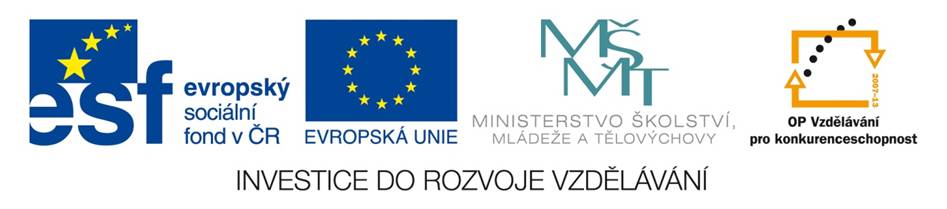 Názory na vznik a vývoj života:Bůh stvořil Zemi za   - 6 dní - ve středověku jediná uznávaná teorieŽivot přišel z vesmíru v podobě mikroorganismů – spór, putujících vesmírem  Teorie katastrof – život mezi jednotlivými katastrofami je neměnný (Georges Cuvier)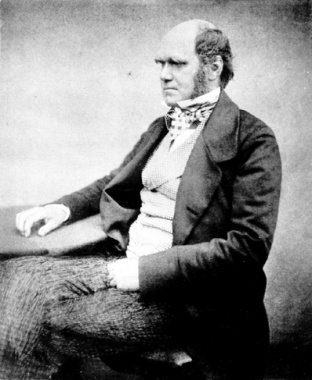 Evoluce – všechny druhy na Zemi vznikly na základě přírodního výběru (Charles Darwin) 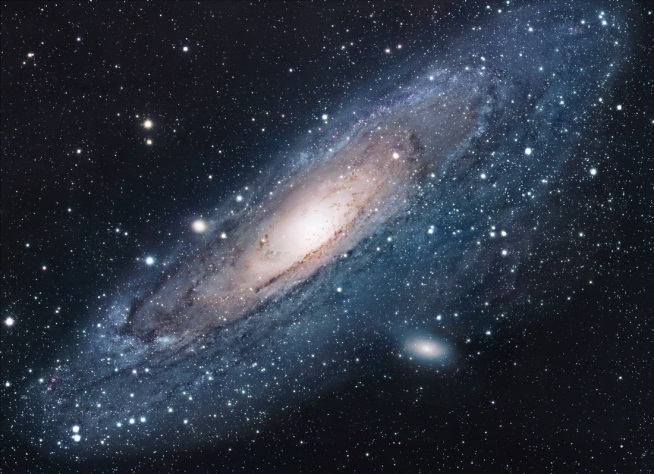 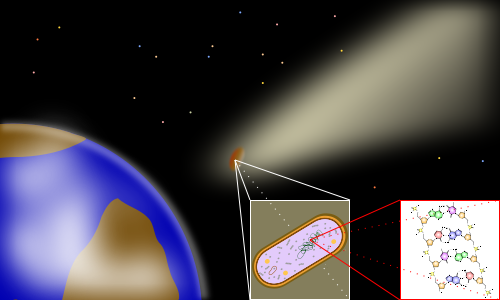 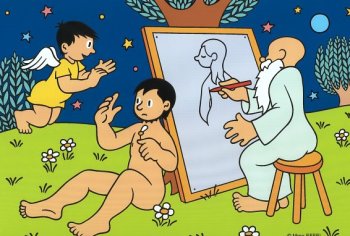 Poznámka: teorie vzniku života tzv. SAMOOPLZENÍ = samovolný vznik forem života z neživé hmoty(např. mšice se rodí z rosy, mouchy ze shnilého materiálu např. masa). Vyvráceno v polovině 19. století Louisem Pasteurem – studiem mikroorganismů.Stáří Země – odhad 4,7 miliardy let Teplota planety vysoká, postupně došlo k ochlazováníPři poklesu teploty pod 100°C – voda v kapalném stavu => nejdůležitější podmínka vzniku života na ZemiNálezy zkamenělin pravěkých zvířat – změna názorů na vznik života na Zemi Evoluční teorie - organismy se vyvíjejí (vývoj = evoluce)Charles Darwin (1809 – 1882) – plavba kolem světa 1832 – 1836.Pozorování, porovnávání organismů v různých částech světa (hl. Galapágy).Mezi jedinci téhož druhu existuje soutěživost v získávání podmínek pro život.Nejúspěšnější jsou ti jedinci, kteří mají nejlepší vlohy se prostředí přizpůsobit. Vznik nových druhů.U příbuzných druhů žijících v různém prostředí vznikají v průběhu vývoje nápadné rozdíly ve stavbě těla
a způsobu životaVznik života – asi před 4 miliardami letCHEMICKÝ VÝVOJ – 3 etapya) velké ultrafialové záření (nepřítomnost kyslíku a ozónové vrstvy). Vznik jednoduchých organických látek (aminokyselin) z anorganických látek (oxid uhličitý, metan, amoniak, vodní pára, …)b) vznik bílkovin (základní složka života) – z aminokyselinc) vznik koacervátů (shluky bílkovin) – předchůdci buněk.  Měli schopnost se dělit, neměly typické buněčné jádro.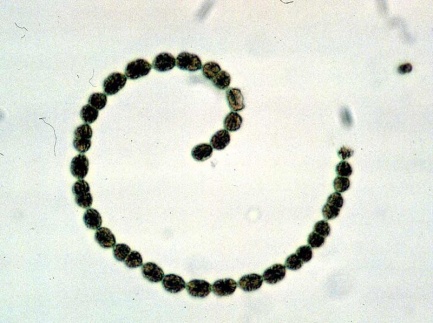 Nejstarší organismy na zemi – bakterie, sinice (cca 3,8 miliardy let)Zdroje:1. http://www.motorkarskestranky.estranky.cz/fotoalbum/vtipne-obrazky/vtipne-obrazky---ruzne/buh---stvoreni-sveta.jpg.html 2. http://cs.wikipedia.org/wiki/Panspermie 3. http://cs.wikipedia.org/wiki/Soubor:Charles_Darwin_aged_51.jpg4. http://cs.wikipedia.org/wiki/Soubor:Anabaenaflosaquae_EPA.jpg5. Přírodopis pro 9. ročník základní školy - SPN